STYLOS RETRACTABLES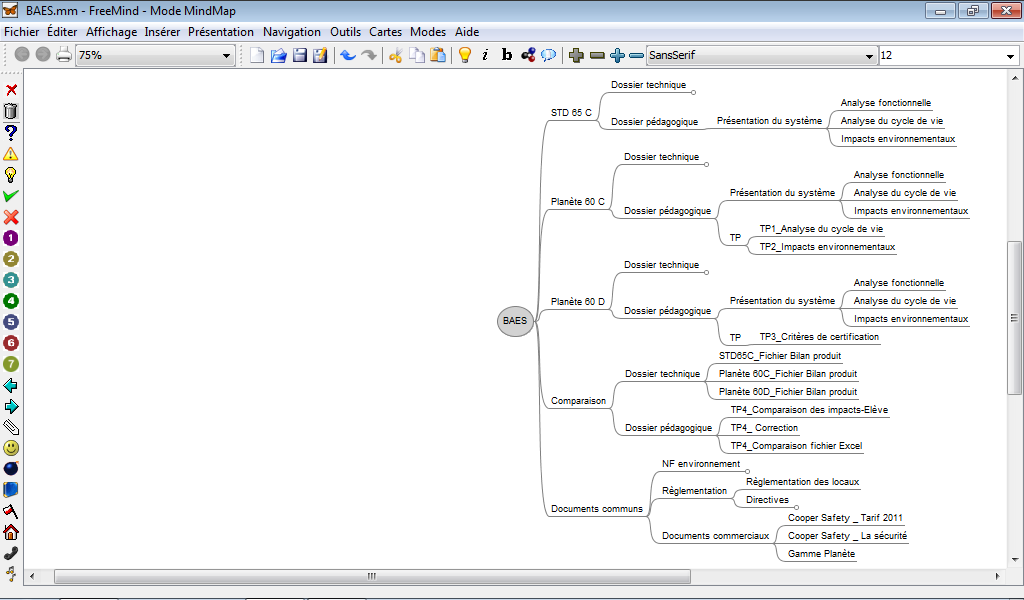 